ALCALDIA MUNICIPAL DE PANCHIMALCO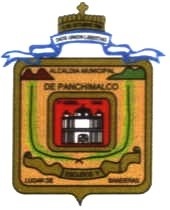 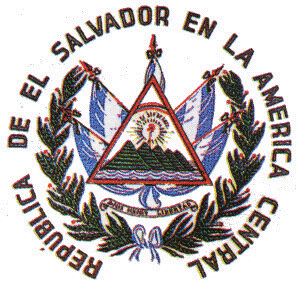 REGISTRO DEL ESTADO FAMILIARTEL. 2299-8310EMISION DE CARNET DE MINORIDAD REQUISITOS Partida de Nacimiento original y recienteEl menor o la menor de edad debe venir acompañado del padre o madre, representante legal.Presentar el DUI, el domicilio tiene que ser de este municipio para su emisión. 17-07-2020 (actualizado)